ОСНОВНО УЧИЛИЩЕ “СВ. СВ. КИРИЛ И МЕТОДИЙ”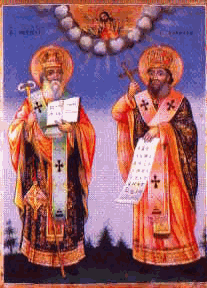 6600 гр. Кърджали                                                                                      директор: 0361/ 6 53 97гр. Кърджали,                                                                       тел./факс: 0361/6 59 26, 0361/2 27 33ул. “Ген. Чернозубов” № 19                   web: www.svetii-kardjali.org ;e-mail ou_svetii_kj@abv.bg                                                                  УТВЪРЖДАВАМ:                                                                             ДИРЕКТОР:                                                                                                                    МАРИЯНА ПЕЕВАГРАФИКЗА ПРОВЕЖДАНЕ НА ИНОВАТИВНИ УРОЦИ ПО ЧОВЕКЪТ И ПРИРОДАТАВ IV „Б“ КЛАСУЧЕБНА 2021- 2022 ГОДИНАИзготвил:Павлина  Митрева№СрокУчебна седмицаТемаКлас1.I срок25.11.2021Светлина и зрениеIV„Б“2.I срок05.01.2021Нашата планета ЗемяIV„Б“3.II срок19.01.2022Слънчева системаIV„Б“4.II срок18.03.2022Опазване на природатаIV„Б“5.II срок27.05.2022Човекът и здравословния начин на животIV„Б“